$105,000GREMMELS – PFEIFER, INC.320 8TH ST EAST MOBRIDGE – MAIN PARK, BLOCK 5, S. ½ OF LOT 7 & ALL OF LOT 8 RECORD #7228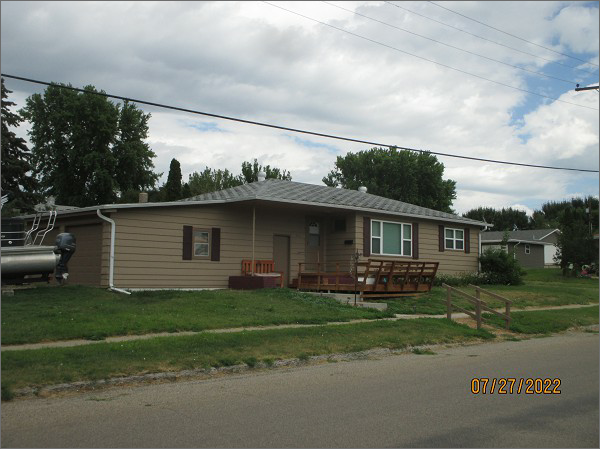 LOT SIZE: 56.25’ X 142’YEAR BUILT: 1960                TYPE: SINGLE FAMILYQUALITY: AVERAGECONDITION: AVERAGEGROUND FLOOR AREA: 1176 SQFTBASEMENT: 840 SQFTBEDROOMS: 2. BATHS: 1.75FIXTURES: 8            GARAGE – ATTACHED: 336 SQFTSOLD ON 6/2/22 FOR $105,000SOLD ON 10/16/20 FOR $77,500ASSESSED IN 2022 AT $116,250ASSESSED IN 2017 AT $113,650